Name: ______________________________________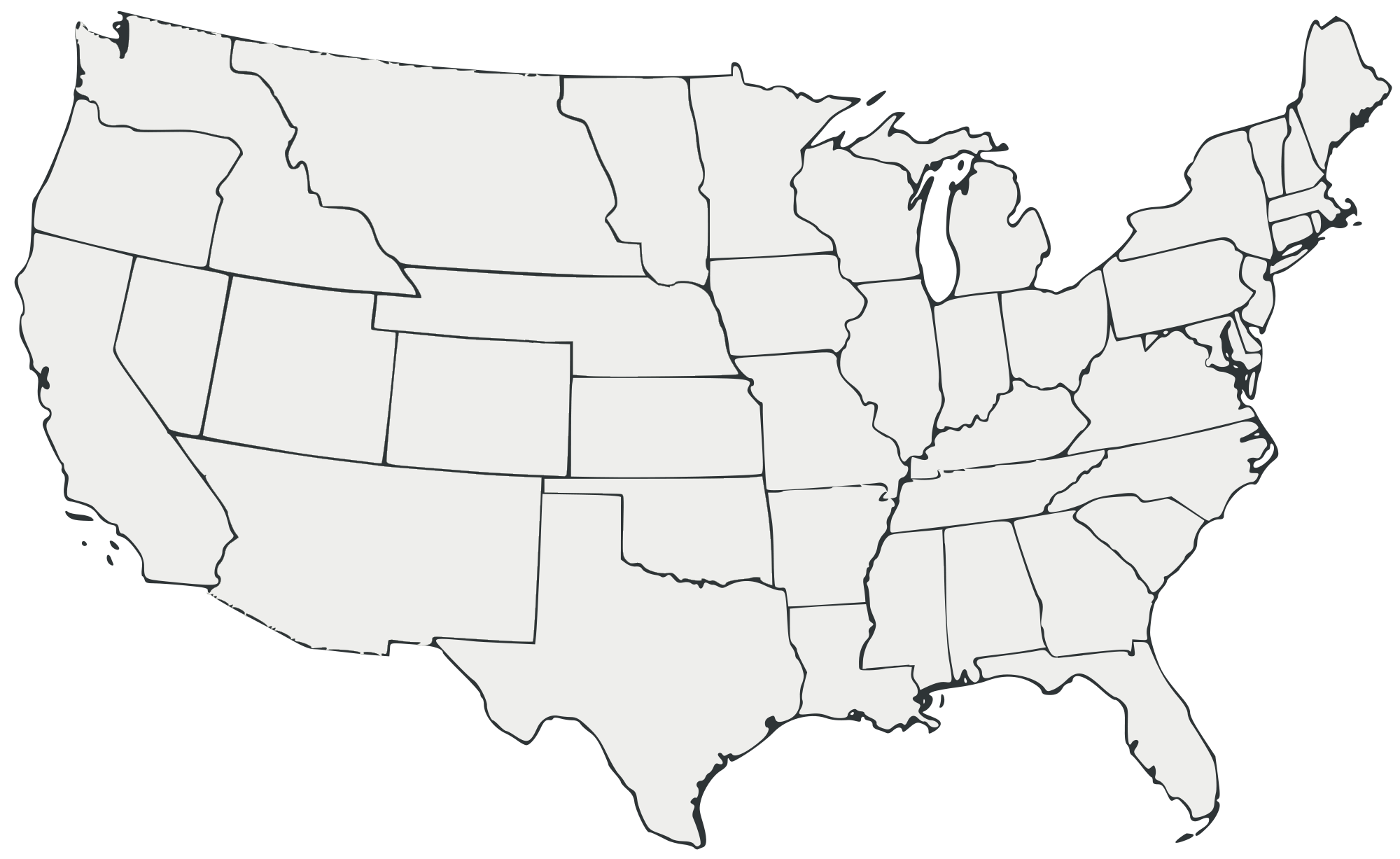 